提醒的話：1. 請同學詳細填寫，這樣老師較好做統整，學弟妹也較清楚你提供的意見，謝謝！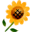 2. 甄選學校、科系請填全名；甄選方式與過程內容書寫不夠請續寫背面。         3. 可直接上輔導處網站https://sites.google.com/a/yphs.tw/yphsc/「甄選入學」區下載本表格，    以電子檔郵寄至yphs316@gmail.com信箱，感謝你！　　　　　              甄選學校甄選學校世新大學世新大學世新大學世新大學甄選學系甄選學系傳播管理系傳播管理系學生學測分數國英數社自總■大學個人申請□科技校院申請入學□軍事校院□特殊選才■大學個人申請□科技校院申請入學□軍事校院□特殊選才■大學個人申請□科技校院申請入學□軍事校院□特殊選才■正取□備取□未錄取■正取□備取□未錄取學測分數1171010846■大學個人申請□科技校院申請入學□軍事校院□特殊選才■大學個人申請□科技校院申請入學□軍事校院□特殊選才■大學個人申請□科技校院申請入學□軍事校院□特殊選才■正取□備取□未錄取■正取□備取□未錄取甄選方式與過程■學測佔(    30   %)國文*（  1.5  ），英文*（  1  ），數學*（  1.5  ），社會*（  1  ），自然*（  1  ）■面試佔(   40   %)一、形式：（教授：學生）人數=（  3：1  ），方式： 分A.B場 都是3:1                                                          每人都要走完A.B場 各3分鐘二、題目： A場 → 1.有在面試前做什麼功課嗎?有什麼收穫?        2.你覺得你為什麼適合本系?        3.閒聊。(Ex:你很瘦欸?有在節食喔?)B場 →1.你做過什麼特別的?       2.未來4年的時間規劃?       3.還是閒聊(都沒有自我介紹)■審查資料佔(   30  %)  或  □術科實作佔(     %)  或  □小論文佔(     %)□其他佔(     %)，請註明其他方式，如：面談與認識本系■學測佔(    30   %)國文*（  1.5  ），英文*（  1  ），數學*（  1.5  ），社會*（  1  ），自然*（  1  ）■面試佔(   40   %)一、形式：（教授：學生）人數=（  3：1  ），方式： 分A.B場 都是3:1                                                          每人都要走完A.B場 各3分鐘二、題目： A場 → 1.有在面試前做什麼功課嗎?有什麼收穫?        2.你覺得你為什麼適合本系?        3.閒聊。(Ex:你很瘦欸?有在節食喔?)B場 →1.你做過什麼特別的?       2.未來4年的時間規劃?       3.還是閒聊(都沒有自我介紹)■審查資料佔(   30  %)  或  □術科實作佔(     %)  或  □小論文佔(     %)□其他佔(     %)，請註明其他方式，如：面談與認識本系■學測佔(    30   %)國文*（  1.5  ），英文*（  1  ），數學*（  1.5  ），社會*（  1  ），自然*（  1  ）■面試佔(   40   %)一、形式：（教授：學生）人數=（  3：1  ），方式： 分A.B場 都是3:1                                                          每人都要走完A.B場 各3分鐘二、題目： A場 → 1.有在面試前做什麼功課嗎?有什麼收穫?        2.你覺得你為什麼適合本系?        3.閒聊。(Ex:你很瘦欸?有在節食喔?)B場 →1.你做過什麼特別的?       2.未來4年的時間規劃?       3.還是閒聊(都沒有自我介紹)■審查資料佔(   30  %)  或  □術科實作佔(     %)  或  □小論文佔(     %)□其他佔(     %)，請註明其他方式，如：面談與認識本系■學測佔(    30   %)國文*（  1.5  ），英文*（  1  ），數學*（  1.5  ），社會*（  1  ），自然*（  1  ）■面試佔(   40   %)一、形式：（教授：學生）人數=（  3：1  ），方式： 分A.B場 都是3:1                                                          每人都要走完A.B場 各3分鐘二、題目： A場 → 1.有在面試前做什麼功課嗎?有什麼收穫?        2.你覺得你為什麼適合本系?        3.閒聊。(Ex:你很瘦欸?有在節食喔?)B場 →1.你做過什麼特別的?       2.未來4年的時間規劃?       3.還是閒聊(都沒有自我介紹)■審查資料佔(   30  %)  或  □術科實作佔(     %)  或  □小論文佔(     %)□其他佔(     %)，請註明其他方式，如：面談與認識本系■學測佔(    30   %)國文*（  1.5  ），英文*（  1  ），數學*（  1.5  ），社會*（  1  ），自然*（  1  ）■面試佔(   40   %)一、形式：（教授：學生）人數=（  3：1  ），方式： 分A.B場 都是3:1                                                          每人都要走完A.B場 各3分鐘二、題目： A場 → 1.有在面試前做什麼功課嗎?有什麼收穫?        2.你覺得你為什麼適合本系?        3.閒聊。(Ex:你很瘦欸?有在節食喔?)B場 →1.你做過什麼特別的?       2.未來4年的時間規劃?       3.還是閒聊(都沒有自我介紹)■審查資料佔(   30  %)  或  □術科實作佔(     %)  或  □小論文佔(     %)□其他佔(     %)，請註明其他方式，如：面談與認識本系■學測佔(    30   %)國文*（  1.5  ），英文*（  1  ），數學*（  1.5  ），社會*（  1  ），自然*（  1  ）■面試佔(   40   %)一、形式：（教授：學生）人數=（  3：1  ），方式： 分A.B場 都是3:1                                                          每人都要走完A.B場 各3分鐘二、題目： A場 → 1.有在面試前做什麼功課嗎?有什麼收穫?        2.你覺得你為什麼適合本系?        3.閒聊。(Ex:你很瘦欸?有在節食喔?)B場 →1.你做過什麼特別的?       2.未來4年的時間規劃?       3.還是閒聊(都沒有自我介紹)■審查資料佔(   30  %)  或  □術科實作佔(     %)  或  □小論文佔(     %)□其他佔(     %)，請註明其他方式，如：面談與認識本系■學測佔(    30   %)國文*（  1.5  ），英文*（  1  ），數學*（  1.5  ），社會*（  1  ），自然*（  1  ）■面試佔(   40   %)一、形式：（教授：學生）人數=（  3：1  ），方式： 分A.B場 都是3:1                                                          每人都要走完A.B場 各3分鐘二、題目： A場 → 1.有在面試前做什麼功課嗎?有什麼收穫?        2.你覺得你為什麼適合本系?        3.閒聊。(Ex:你很瘦欸?有在節食喔?)B場 →1.你做過什麼特別的?       2.未來4年的時間規劃?       3.還是閒聊(都沒有自我介紹)■審查資料佔(   30  %)  或  □術科實作佔(     %)  或  □小論文佔(     %)□其他佔(     %)，請註明其他方式，如：面談與認識本系■學測佔(    30   %)國文*（  1.5  ），英文*（  1  ），數學*（  1.5  ），社會*（  1  ），自然*（  1  ）■面試佔(   40   %)一、形式：（教授：學生）人數=（  3：1  ），方式： 分A.B場 都是3:1                                                          每人都要走完A.B場 各3分鐘二、題目： A場 → 1.有在面試前做什麼功課嗎?有什麼收穫?        2.你覺得你為什麼適合本系?        3.閒聊。(Ex:你很瘦欸?有在節食喔?)B場 →1.你做過什麼特別的?       2.未來4年的時間規劃?       3.還是閒聊(都沒有自我介紹)■審查資料佔(   30  %)  或  □術科實作佔(     %)  或  □小論文佔(     %)□其他佔(     %)，請註明其他方式，如：面談與認識本系■學測佔(    30   %)國文*（  1.5  ），英文*（  1  ），數學*（  1.5  ），社會*（  1  ），自然*（  1  ）■面試佔(   40   %)一、形式：（教授：學生）人數=（  3：1  ），方式： 分A.B場 都是3:1                                                          每人都要走完A.B場 各3分鐘二、題目： A場 → 1.有在面試前做什麼功課嗎?有什麼收穫?        2.你覺得你為什麼適合本系?        3.閒聊。(Ex:你很瘦欸?有在節食喔?)B場 →1.你做過什麼特別的?       2.未來4年的時間規劃?       3.還是閒聊(都沒有自我介紹)■審查資料佔(   30  %)  或  □術科實作佔(     %)  或  □小論文佔(     %)□其他佔(     %)，請註明其他方式，如：面談與認識本系■學測佔(    30   %)國文*（  1.5  ），英文*（  1  ），數學*（  1.5  ），社會*（  1  ），自然*（  1  ）■面試佔(   40   %)一、形式：（教授：學生）人數=（  3：1  ），方式： 分A.B場 都是3:1                                                          每人都要走完A.B場 各3分鐘二、題目： A場 → 1.有在面試前做什麼功課嗎?有什麼收穫?        2.你覺得你為什麼適合本系?        3.閒聊。(Ex:你很瘦欸?有在節食喔?)B場 →1.你做過什麼特別的?       2.未來4年的時間規劃?       3.還是閒聊(都沒有自我介紹)■審查資料佔(   30  %)  或  □術科實作佔(     %)  或  □小論文佔(     %)□其他佔(     %)，請註明其他方式，如：面談與認識本系■學測佔(    30   %)國文*（  1.5  ），英文*（  1  ），數學*（  1.5  ），社會*（  1  ），自然*（  1  ）■面試佔(   40   %)一、形式：（教授：學生）人數=（  3：1  ），方式： 分A.B場 都是3:1                                                          每人都要走完A.B場 各3分鐘二、題目： A場 → 1.有在面試前做什麼功課嗎?有什麼收穫?        2.你覺得你為什麼適合本系?        3.閒聊。(Ex:你很瘦欸?有在節食喔?)B場 →1.你做過什麼特別的?       2.未來4年的時間規劃?       3.還是閒聊(都沒有自我介紹)■審查資料佔(   30  %)  或  □術科實作佔(     %)  或  □小論文佔(     %)□其他佔(     %)，請註明其他方式，如：面談與認識本系心得與建議◎審查資料製作建議：除了自傳和讀書計畫，做過的事蹟和經驗也非常重要!◎整體準備方向與建議：進去面試就是單純分享自己的事，和老師聊天，被問到答不出來的(事前準備)老師還會幫忙找台階給我下，「不要緊張，自然就好!」◎審查資料製作建議：除了自傳和讀書計畫，做過的事蹟和經驗也非常重要!◎整體準備方向與建議：進去面試就是單純分享自己的事，和老師聊天，被問到答不出來的(事前準備)老師還會幫忙找台階給我下，「不要緊張，自然就好!」◎審查資料製作建議：除了自傳和讀書計畫，做過的事蹟和經驗也非常重要!◎整體準備方向與建議：進去面試就是單純分享自己的事，和老師聊天，被問到答不出來的(事前準備)老師還會幫忙找台階給我下，「不要緊張，自然就好!」◎審查資料製作建議：除了自傳和讀書計畫，做過的事蹟和經驗也非常重要!◎整體準備方向與建議：進去面試就是單純分享自己的事，和老師聊天，被問到答不出來的(事前準備)老師還會幫忙找台階給我下，「不要緊張，自然就好!」◎審查資料製作建議：除了自傳和讀書計畫，做過的事蹟和經驗也非常重要!◎整體準備方向與建議：進去面試就是單純分享自己的事，和老師聊天，被問到答不出來的(事前準備)老師還會幫忙找台階給我下，「不要緊張，自然就好!」◎審查資料製作建議：除了自傳和讀書計畫，做過的事蹟和經驗也非常重要!◎整體準備方向與建議：進去面試就是單純分享自己的事，和老師聊天，被問到答不出來的(事前準備)老師還會幫忙找台階給我下，「不要緊張，自然就好!」◎審查資料製作建議：除了自傳和讀書計畫，做過的事蹟和經驗也非常重要!◎整體準備方向與建議：進去面試就是單純分享自己的事，和老師聊天，被問到答不出來的(事前準備)老師還會幫忙找台階給我下，「不要緊張，自然就好!」◎審查資料製作建議：除了自傳和讀書計畫，做過的事蹟和經驗也非常重要!◎整體準備方向與建議：進去面試就是單純分享自己的事，和老師聊天，被問到答不出來的(事前準備)老師還會幫忙找台階給我下，「不要緊張，自然就好!」◎審查資料製作建議：除了自傳和讀書計畫，做過的事蹟和經驗也非常重要!◎整體準備方向與建議：進去面試就是單純分享自己的事，和老師聊天，被問到答不出來的(事前準備)老師還會幫忙找台階給我下，「不要緊張，自然就好!」◎審查資料製作建議：除了自傳和讀書計畫，做過的事蹟和經驗也非常重要!◎整體準備方向與建議：進去面試就是單純分享自己的事，和老師聊天，被問到答不出來的(事前準備)老師還會幫忙找台階給我下，「不要緊張，自然就好!」◎審查資料製作建議：除了自傳和讀書計畫，做過的事蹟和經驗也非常重要!◎整體準備方向與建議：進去面試就是單純分享自己的事，和老師聊天，被問到答不出來的(事前準備)老師還會幫忙找台階給我下，「不要緊張，自然就好!」E-mail手機